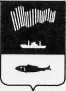 АДМИНИСТРАЦИЯ ГОРОДА МУРМАНСКАП О С Т А Н О В Л Е Н И Е13.02.2018                                                                                                            № 364О внесении изменений в постановление администрации города Мурманска от 17.02.2017 № 400 «Об утверждении стоимости услуг, предоставляемых специализированной службой по вопросам похоронного дела согласно гарантированному перечню услуг по погребению на территории муниципального образования город Мурманск»	В соответствии с Федеральным законом от 12.01.1996 № 8-ФЗ «О погребении и похоронном деле», постановлением Правительства Российской Федерации от 26.01.2018 № 74 «Об утверждении коэффициента индексации выплат, пособий и компенсаций в 2018 году», Законами Мурманской области от 29.12.2004 № 581-01-ЗМО «О возмещении стоимости услуг и выплате социального пособия на погребение», от 22.12.2017 № 2218-01-ЗМО «Об областном бюджете на 2018 год и плановый период 2019 и 2020 годов»              п о с т а н о в л я ю:1. Внести в постановление администрации города Мурманска от 17.02.2017 № 400 «Об утверждении стоимости услуг, предоставляемых специализированной службой по вопросам похоронного дела согласно гарантированному перечню услуг по погребению на территории муниципального образования город Мурманск» следующие изменения: - преамбулу изложить в следующей редакции:«В соответствии с Федеральным законом от 12.01.1996 № 8-ФЗ «О погребении и похоронном деле», Законами Мурманской области от 29.12.2004 № 581-01-ЗМО «О возмещении стоимости услуг и выплате социального пособия на погребение», от 22.12.2017 № 2218-01-ЗМО «Об областном бюджете на 2018 год и плановый период 2019 и 2020 годов» п о с т а н о в л я ю:».	2. Внести в приложения к постановлению администрации города Мурманска от 17.02.2017 № 400 «Об утверждении стоимости услуг, предоставляемых специализированной службой по вопросам похоронного дела согласно гарантированному перечню услуг по погребению на территории муниципального образования город Мурманск» следующие изменения:2.1. Приложение № 1 изложить в новой редакции согласно приложению № 1 к настоящему постановлению.2.2. Приложение № 2 изложить в новой редакции согласно приложению № 2 к настоящему постановлению.2.3. Приложение № 3 изложить в новой редакции согласно приложению № 3 к настоящему постановлению.2.4. Приложение № 4 изложить в новой редакции согласно приложению № 4 к настоящему постановлению.	3. Отделу информационно-технического обеспечения и защиты информации администрации города Мурманска (Кузьмин А.Н.) разместить настоящее постановление с приложениями на официальном сайте администрации города Мурманска в сети Интернет.4. Редакции газеты «Вечерний Мурманск» (Хабаров В.А.) опубликовать настоящее постановление с приложениями.5. Настоящее постановление вступает в силу со дня официального опубликования и распространяется на правоотношения, возникшие с           01.02.2018, за исключением пунктов 2.3, 2.4.Пункты 2.3, 2.4 настоящего постановления распространяются на правоотношения, возникшие с 01.01.2018.6. Контроль за выполнением настоящего постановления возложить на заместителя главы администрации города Мурманска Доцник В.А.                                                                                                        Приложение № 1                                                                                к постановлению администрации                                                                                             города Мурманска                                                                                               от __________ № ___Стоимость услуг, предоставляемых специализированной службой по вопросам похоронного дела согласно гарантированному перечню услуг по погребению на территории муниципального образования город Мурманск, возмещаемых за счет средств Пенсионного фонда Российской Федерации, федерального бюджета, Фонда социального страхования Российской Федерации_____________________________________________                                                                                                         Приложение № 2                                                                                  к постановлению администрации                                                                                             города Мурманска                                                                                              от __________ № ___Стоимость услуг, предоставляемых специализированной службой по вопросам похоронного дела согласно гарантированному перечню услуг по погребению (в случае отсутствия лица, взявшего на себя обязанность осуществить погребение умершего) на территории муниципального образования город Мурманск, возмещаемых за счет средств Пенсионного фонда Российской Федерации, федерального бюджета, Фонда социального страхования  Российской Федерации_____________________________________________                                                                                                          Приложение № 3                                                                                  к постановлению администрации                                                                                             города Мурманска                                                                                              от __________ № ___Стоимость услуг, предоставляемых специализированной службой по вопросам  похоронного  дела  согласно гарантированному перечню услуг по погребению на территории муниципального образования город Мурманск, возмещаемых за счет средств бюджета Мурманской области_____________________________________________                                                                                                          Приложение № 4                                                                                  к постановлению администрации                                                                                             города Мурманска                                                                                              от __________ № ___Стоимость услуг, предоставляемых специализированной службой по вопросам похоронного дела согласно гарантированному перечню услуг по погребению (в случае отсутствия лица, взявшего на себя обязанность осуществить погребение умершего) на территории муниципального образования город Мурманск, возмещаемых  за счет средств бюджета Мурманской области_____________________________________________Глава администрации города Мурманска                                                                               А.И. Сысоев№ п/пНаименование услугКол-воСтоимость (руб.)1.Оформление документов, необходимых для погребения1бесплатно2.Предоставление и доставка гроба и других предметов, необходимых для погребения11 077,093.Перевозка тела (останков) умершего на кладбище11 327,864.Погребение15 576,88Итого7 981,83№ п/пНаименование услугКол-воСтоимость (руб.)1.Оформление документов, необходимых для погребения1бесплатно2.Облачение1143,613.Предоставление и доставка гроба и других предметов, необходимых для погребения1933,484.Перевозка тела (останков) умершего на кладбище11 327,865.Погребение15 576,88Итого7 981,83№ п/пНаименование услугКол-воСтоимость (руб.)1.Оформление документов, необходимых для погребения1бесплатно2.Предоставление и доставка гроба и других предметов, необходимых для погребения11 089,283.Перевозка тела (останков) умершего на кладбище11 116,594.Погребение15 640,04Итого7 845,91№ п/пНаименование услугКол-воСтоимость (руб.)1.Оформление документов, необходимых для погребения1бесплатно2.Облачение1145,243.Предоставление и доставка гроба и других предметов, необходимых для погребения1944,044.Перевозка тела (останков) умершего на кладбище11 116,595.Погребение15 640,04Итого7 845,91